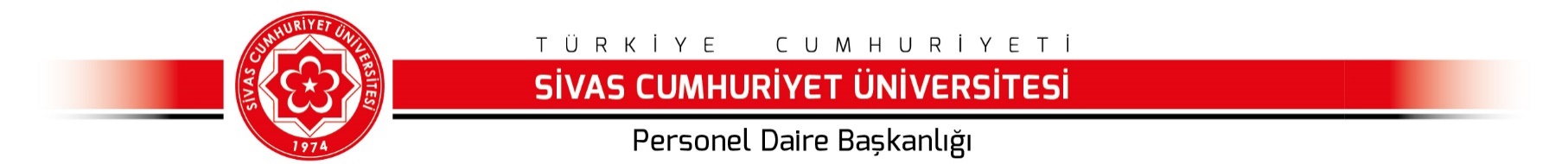 SAĞLIK BAKANLIĞI ADINA GÖREVLENDİRİLEN PERSONEL İLİŞİK KESME BELGESİ          …/…/202..BİRİM AMİRİ;                                                                                                                                                                                                                         Adı Soyadı İmza / MühürPERSONELİNAdı Soyadı PERSONELİNUnvanıPERSONELİNKurum Sicil NoPERSONELİNGörev YeriPERSONELİNKadro YeriPERSONELİNKalan Yıllık İzin SüresiPERSONELİNKullanılan Rapor SüresiPERSONELİNAyrılış NedeniPERSONELİNCep Telefon NumarasıİLİŞİĞİNİN BULUNMADIĞINI BİLDİRENBİRİMİADI SOYADIİMZASIİLİŞİK DURUMU( Vardır/Yoktur)İLİŞİĞİNİN BULUNMADIĞINI BİLDİRENPersonel Daire BaşkanlığıİLİŞİĞİNİN BULUNMADIĞINI BİLDİRENBilgi İşlem Daire Başkanlığı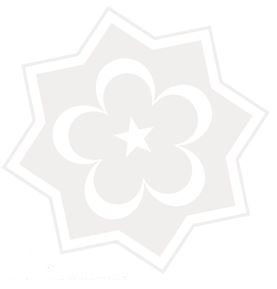 İLİŞİĞİNİN BULUNMADIĞINI BİLDİRENKütüphane ve Dokümantasyon Daire BaşkanlığıİLİŞİĞİNİN BULUNMADIĞINI BİLDİRENKoruma ve Güvenlik BirimiİLİŞİĞİNİN BULUNMADIĞINI BİLDİRENHastane Taşınır Kayıt YetkilisiİLİŞİĞİNİN BULUNMADIĞINI BİLDİRENDöner Sermaye İşletme Müdürlüğü İLİŞİĞİNİN BULUNMADIĞINI BİLDİRENHastane İdari Yöneticiliği